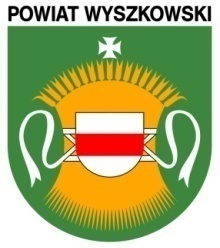 Wyszków, dnia 30 października 2020 r.ZAPYTANIE OFERTOWE	Zamawiający Powiat Wyszkowski zaprasza do udziału w postępowaniu prowadzonym w trybie zapytania ofertowego na wykonanie zamówienia pn.: „Remont instalacji elektrycznych poziom parteru w skrzydle „A” części pomieszczeń po Wydziale Komunikacji w części „B” oraz na poziomie piwnicy w części „C” budynku Starostwa Powiatowego w Wyszkowie”.Postępowanie nie podlega ustawie z dnia 29 stycznia 2004 r. Prawo zamówień publicznych (Dz. U. z 2018 r. poz. 1986 z późn. zm.) – wartość zamówienia nie przekracza wyrażonej w złotych kwoty 30 000 euro (art. 4 ust. 8 ustawy Pzp).1. ZAMAWIAJĄCY: Powiat Wyszkowski, Aleja Róż 2, 07-200 WyszkówNIP: 7621886920,  REGON: 5506688292. OPIS PRZEDMIOTU ZAMÓWIENIA (ogólny): Przedmiotem zamówienia jest wymiana wewnętrznych instalacji elektrycznych poziom parteru w skrzydle „A” części pomieszczeń po Wydziale Komunikacji w części „B” oraz na poziomie piwnicy w części „C” budynku Starostwa Powiatowego w Wyszkowie Aleja Róż 2 w następującym zakresie:- instalacja oświetlenia ogólnego – zasilanie;- instalacja oświetlenia awaryjnego i ewakuacyjnego;- instalacja gniazd wtykowych;- instalacja ochrony od porażeń i połączeń wyrównawczych.Przed realizacją zamówienia wykonawca zabezpieczy przed zniszczeniem i zabrudzeniem znajdujące się w pomieszczeniach wyposażenia i umeblowania a po zakończeniu prac  posprząta pomieszczenia i doprowadzi je do stanu poprzedniego.Szczegółowy opis przedmiotu zamówienia zawarty jest w  Projekcie wykonawczym instalacji elektrycznych -  załączniku nr 1  oraz w  STWiOR – załącznik nr 2 do niniejszego Zapytania Ofertowego.3. ZASADY REALIZACJI PRZEDMIOTU ZAMÓWIENIAZasady realizacji przedmiotu zamówienia określa opis przedmiotu zamówienia.4. WARUNKI UDZIAŁU W POSTĘPOWANIUO udzielenie zamówienia mogą ubiegać się wykonawcy, którzy spełniają warunki dotyczące: posiadania kompetencji lub uprawnień do prowadzenia określonej działalności zawodowej, o ile wynika to z odrębnych przepisów. Zamawiający nie stawia warunków w tym zakresie. sytuacji ekonomicznej i finansowej Zamawiający nie stawia warunków w tym zakresie.Posiadania doświadczenia, zdolności technicznej i zawodowej;Zamawiający uzna, iż Wykonawca posiada zdolność techniczną lub zawodową, jeżeli wykaże, że:  w okresie ostatnich 5 lat przed upływem terminu składania ofert, a jeżeli okres prowadzenia działalności jest krótszy – w tym okresie, wykonał co najmniej trzy  zamówienia dotyczące wykonania wewnętrznych instalacji elektrycznych o wartości brutto co najmniej 30.000,00 zł każda; dysponuje osobami zdolnymi do realizacji zamówienia tj. posiadającym niezbędne  uprawnienia, doświadczenie, zdolności techniczne i zawodowe.Zamawiający zweryfikuje spełnienie w/w warunków  na podstawie oświadczenia wykonawcy o  posiadanym uprawnień, doświadczeniu, zdolnościach technicznych i zawodowych – załącznik nr 4 do niniejszego Zapytania Ofertowego.Wykonawca nie zobowiązany do naliczania podatku VAT winien przedstawić oświadczenie o braku takiego zobowiązania.5. TERMINY REALIZACJI ZAMÓWIENIAPożądany termin realizacji zamówienia  30 dni  licząc od dnia zawarcia umowy.6. WARUNKI GWARANCJI:- Okres gwarancji minimum 24 miesiące, 7. OKRES ZWIĄZANIA OFERTĄ – 30 dni.8. TERMIN PŁATNOŚCI FAKTUR – 21 dni  od dnia otrzymania prawidłowo wystawionej faktury.9. KRYTERIUM OCENY i WYBORU OFERT                                                                                                                                                                                                                                                                                                                                                                                                                                                                              Przy wyborze i ocenianiu ofert Zamawiający będzie kierował się następującym kryterium: Cena – 100%  (najniższa cena ofertowa) 10. SPOSÓB PRZYGOTOWANIA OFERTNa podstawie załączonego przedmiaru robót wykonawca przygotowuje i załącza do oferty kosztorys ofertowy oraz pozostałe wymagane dokumenty. Następnie wartość robót  i pozostałe dane wpisuje  na załączonym druku pn. „FORMULARZ OFERTOWY” - załącznik nr 5 do niniejszego Zapytania Ofertowego. Ofertę sporządzić należy w języku polskim, w formie pisemnej, na maszynie, komputerze, nieścieralnym atramentem lub długopisem. Oferta winna być podpisana przez osobę upoważnioną. Zamawiający nie dopuszcza składania ofert częściowych.11. MIEJSCE I TERMIN ZŁOŻENIA OFERTY:Miejsce i forma składania ofert:W siedzibie Zamawiającego: Starostwo Powiatowe w Wyszkowie Aleja Róż 2, 07-200 Wyszków, pokój nr 39 – Kancelaria, w formie pisemnej osobiście lub pocztą.W przypadku składania ofert w siedzibie Zamawiającego, ofertę należy złożyć w kopercie, na której należy umieścić napis o treści:lubPrzesłanie oferty elektronicznie na adres: starostwo@powiat-wyszkowski.pl lub faksem na nr 29-743 59 33.Termin składania ofert:do dnia 12 listopada 2020r. do godz. 1300 O ważności oferty zdecyduje data i godzina wpływu.Oferty, które wpłyną do Starostwa Powiatowego w Wyszkowie po upływie wyżej wymienionego terminu nie będą rozpatrywane.12. OSOBY UPOWAŻNIONE DO KONTAKTU Z WYKONAWCAMI:Osobami upoważnionymi do udzielania wyjaśnień i informacji oraz kontaktu z oferentami ze strony Zamawiającego jest: Dariusz Suchenek – Naczelnik Wydziału Organizacyjnego tel. (29) 743-59-13. UWAGA:Wszelkie zastrzeżenia Wykonawcy dotyczące treści, prawidłowości i kompletności dokumentów wchodzących w skład niniejszego Zapytania ofertowego zamieszczonego na stronie internetowej Zamawiającego, zgłoszone po terminie przeznaczonym na składanie ofert nie mogą stanowić podstawy do dochodzenia jakichkolwiek roszczeń od Zamawiającego na etapie realizacji przedmiotu zamówienia. Zaleca się dokonanie przez Wykonawców wizji lokalnej w miejscu realizacji przedmiotu niniejszego zamówienia, w celu dokonania oceny dokumentów i informacji przekazywanych w ramach niniejszego postępowania przez Zamawiającego oraz pozyskania wszelkich informacji, które mogę być niezbędne w przygotowaniu oferty.Zamawiający zastrzega sobie prawo unieważnienia niniejszego zapytania ofertowego bez podania przyczyny.Załączniki:Projekt wykonawczy  - załącznik nr 1.STWiOR –  załącznik nr 2.Przedmiar robót – załącznik nr 3.Oświadczenie wykonawcy o  posiadanym doświadczeniu, zdolnościach technicznych i zawodowych – załącznik nr 4.FORMULARZ OFERTOWY - załącznik nr 5.Projekt umowy – załącznik nr 6Oferta na:„Remont instalacji elektrycznych poziom parteru w skrzydle „A” części pomieszczeń po Wydziale Komunikacji w części „B” oraz na poziomie piwnicy w części „C” budynku Starostwa Powiatowego w Wyszkowie”.